Les compact beschrevenOrganisatie en voorbereidingDeze les wordt gegeven in het klaslokaal. Binnen het klaslokaal wordt een beperkte pedagogische vrije ruimte aangeboden.Kopieer bijlage 2 voor de leerlingen.Zet de powerpoint klaar (met foto’s uit bijlage 1)InleidingDe leerlingen worden zich bewust van een verschillende interpretaties bij filmbeelden.Warming-upDe leerlingen imiterenInstructie en exploratieDe leerlingen leven zich in en geven personages tekst passend bij de situatie.Verdiepende exploratieDe leerlingen verbeelden zich vervolgsituaties op basis van afbeeldingen en kunnen deze visualiseren .VerwerkingDe leerlingen verbeelden zich vervolgsituaties op basis van afbeeldingen en kunnen deze visualiseren en presenteren.AfsluitingDe leerlingen reflecteren op de situatieLesvoorbereidingsformulier hieronder is een adaptatie van het lesvoorbereidingsformulier, zoals dat in ‘Spelend leren en ontdekken’  (Heijdanus et al., 2022) zal worden/wordt gebruikt.Lesvoorbereidingsformulier uitgebreid     Woorden geven bij stille opnamesBIJLAGE foto’s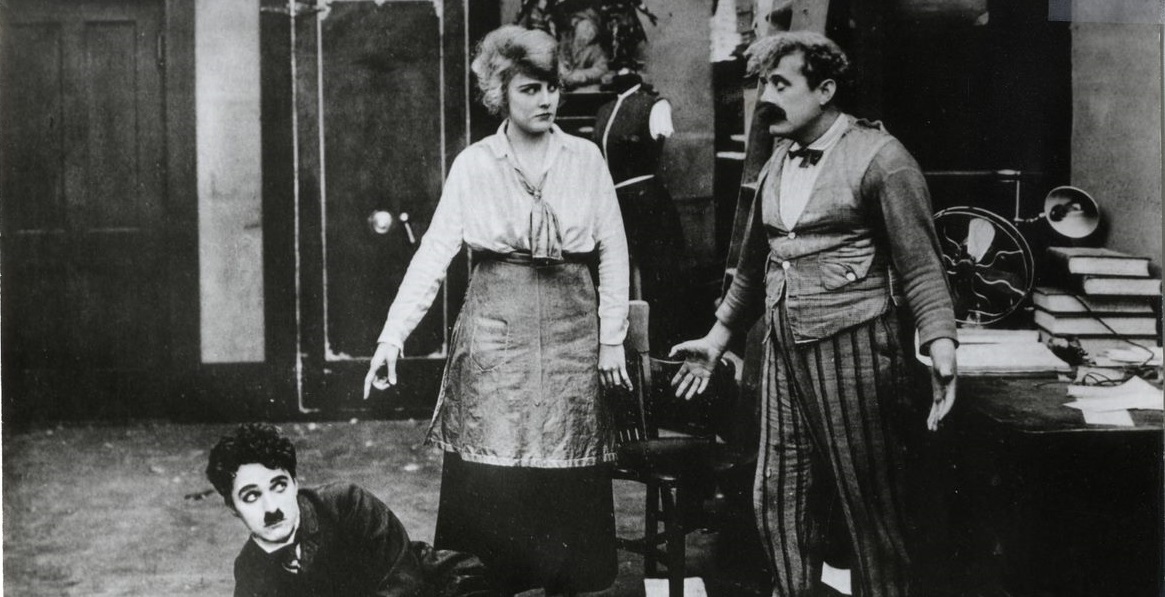 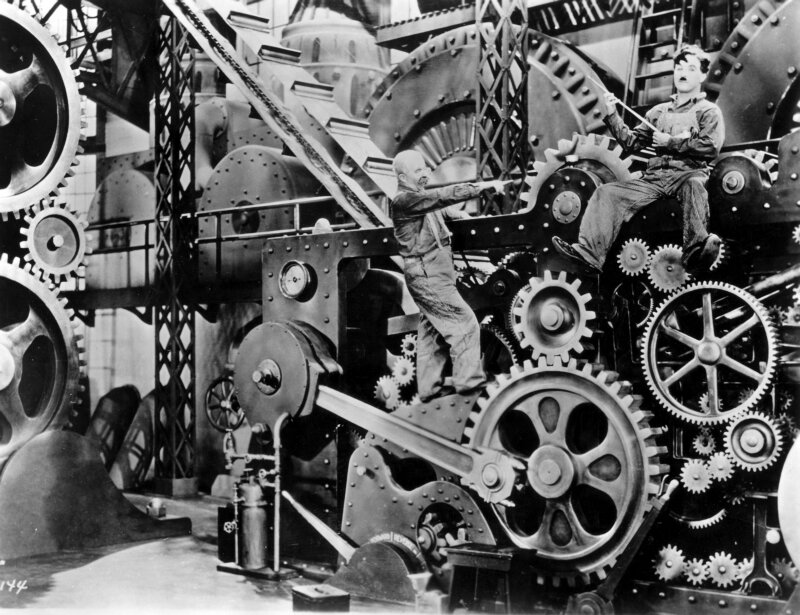 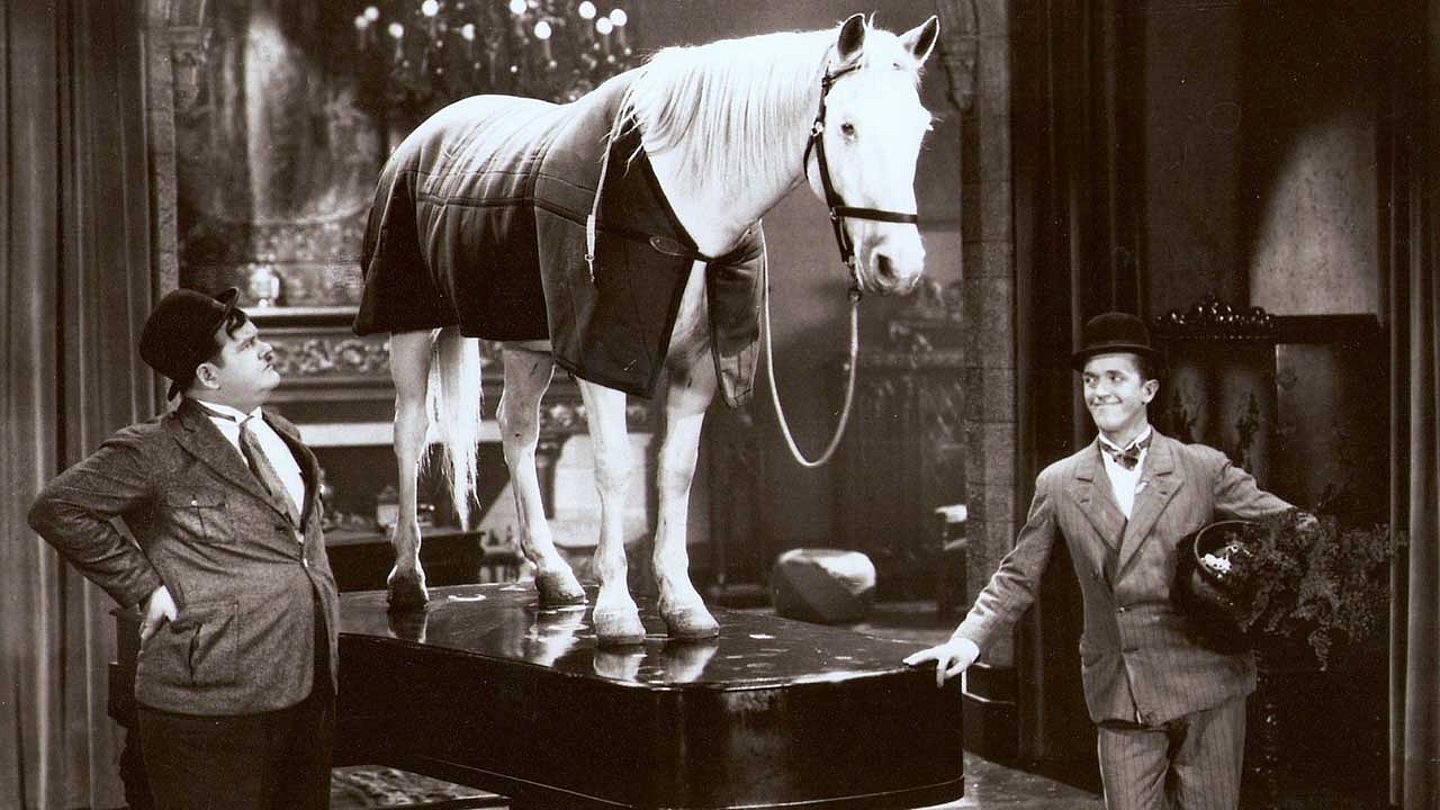 BIJLAGE 2:Leerdoelen Leerkracht Leerdoelen Leerkracht Aan welke vakspecifieke bekwaamheden werk je? Denk aan: werken aan jezelf als leerkracht;werken met kinderen in onderwijssituaties;werken binnen de context van school.Aan welke vakspecifieke bekwaamheden werk je? Denk aan: werken aan jezelf als leerkracht;werken met kinderen in onderwijssituaties;werken binnen de context van school.Mijn leerdoelen voor deze les:LesgegevensLesgegevensDatum en tijd:Vakgebied:DramaOnderwerp:Stomme films en visual thinking strategiesThema:Stomme filmLesduur:50 minutenBenodigdheden:Bijlage 2 en powerpointLokaal:klaslokaalCompetentiesCompetentiesAan welke competenties voor de leerlingen ga je werken? Kies een indicator. Beschrijf het lesdoel concreet en maak inhoudelijk gebruik van het MVB-model (zie hoofdstuk 4).Aan welke competenties voor de leerlingen ga je werken? Kies een indicator. Beschrijf het lesdoel concreet en maak inhoudelijk gebruik van het MVB-model (zie hoofdstuk 4).1 Vakinhoudelijke en culturele competenties:- Onderzoekend vermogen- Creërend vermogen- Receptief vermogen- Reflectief vermogen De leerlingen leven zich in en geven personages tekst passend bij de situatie.De leerlingen verbeelden zich vervolgsituaties op basis van afbeeldingen en kunnen deze visualiseren. 2 Culturele competenties:-Taalontwikkeling - Sociaal vermogen- Moreel redenerenDe leerlingen geven taal aan hun observatie en kunnen er betekenis aan geven. De leerlingen overleggen en komen door afstemming tot een gezamenlijk beeld. 3. Vakinhoud in samenhang: LesuitvoeringLesuitvoeringLesuitvoeringLesuitvoeringLesuitvoeringLesuitvoeringLesuitvoering1 Inleiding: De leerlingen worden zich bewust van een verschillende interpretaties bij filmbeelden. 1 Inleiding: De leerlingen worden zich bewust van een verschillende interpretaties bij filmbeelden. 1 Inleiding: De leerlingen worden zich bewust van een verschillende interpretaties bij filmbeelden. 1 Inleiding: De leerlingen worden zich bewust van een verschillende interpretaties bij filmbeelden. 1 Inleiding: De leerlingen worden zich bewust van een verschillende interpretaties bij filmbeelden. 1 Inleiding: De leerlingen worden zich bewust van een verschillende interpretaties bij filmbeelden. 1 Inleiding: De leerlingen worden zich bewust van een verschillende interpretaties bij filmbeelden. DuurDuurDidactische werkvormenOrganisatieOrganisatieMateriaalMateriaal15-2015-20VTSklaslokaalklaslokaalDigibordDigibordWat doet de leerkracht? Met welk leerkrachtgedrag worden de leeractiviteiten opgeroepen?Wat doet de leerkracht? Met welk leerkrachtgedrag worden de leeractiviteiten opgeroepen?Wat doet de leerkracht? Met welk leerkrachtgedrag worden de leeractiviteiten opgeroepen?Wat doen de leerlingen?Komen de leeractiviteiten overeen met de leerdoelen?Wat doen de leerlingen?Komen de leeractiviteiten overeen met de leerdoelen?Wat doen de leerlingen?Komen de leeractiviteiten overeen met de leerdoelen?Wat doen de leerlingen?Komen de leeractiviteiten overeen met de leerdoelen?De leerkracht toont 3 afbeeldingen (powerpoint (bijlage 1)) en stelt vervolgens de volgende vragen: Bekijk de afbeelding (geef ruimte en tijd hiervoor)Stel de vraag: Wat gebeurt er op deze afbeelding (of: wat kun je nog meer ontdekken op deze afbeelding?) Herhaal (in eventueel andere bewoording) wat de leerling zegt (doe geen aanvullingen). Vraag: Waaraan zie je dat? (Laat de leerlingen het onderbouwen). Herhaal (in eventueel andere bewoording) wat de leerling zegt (doe geen aanvullingen). Vraag: Wat kunnen we nog meer ontdekken op deze afbeelding. Ga vervolgens terug naar vraag 2. De leerkracht doet geen eigen aanvullingen, maar parafraseert de leerlingen slechts en vraagt de leerlingen hun observaties te onderbouwen (valideren).De leerkracht licht de oorsprong van de afbeeldingen niet toe.  De leerkracht geeft aan dat deze benieuwd is naar hoe we ons in diverse woonruimten/woonhuizen gedragen.De leerkracht vertrekt met de leerlingen naar het speellokaal, maar vraagt eerst nog naar de regels in het speellokaal.De leerkracht toont 3 afbeeldingen (powerpoint (bijlage 1)) en stelt vervolgens de volgende vragen: Bekijk de afbeelding (geef ruimte en tijd hiervoor)Stel de vraag: Wat gebeurt er op deze afbeelding (of: wat kun je nog meer ontdekken op deze afbeelding?) Herhaal (in eventueel andere bewoording) wat de leerling zegt (doe geen aanvullingen). Vraag: Waaraan zie je dat? (Laat de leerlingen het onderbouwen). Herhaal (in eventueel andere bewoording) wat de leerling zegt (doe geen aanvullingen). Vraag: Wat kunnen we nog meer ontdekken op deze afbeelding. Ga vervolgens terug naar vraag 2. De leerkracht doet geen eigen aanvullingen, maar parafraseert de leerlingen slechts en vraagt de leerlingen hun observaties te onderbouwen (valideren).De leerkracht licht de oorsprong van de afbeeldingen niet toe.  De leerkracht geeft aan dat deze benieuwd is naar hoe we ons in diverse woonruimten/woonhuizen gedragen.De leerkracht vertrekt met de leerlingen naar het speellokaal, maar vraagt eerst nog naar de regels in het speellokaal.De leerkracht toont 3 afbeeldingen (powerpoint (bijlage 1)) en stelt vervolgens de volgende vragen: Bekijk de afbeelding (geef ruimte en tijd hiervoor)Stel de vraag: Wat gebeurt er op deze afbeelding (of: wat kun je nog meer ontdekken op deze afbeelding?) Herhaal (in eventueel andere bewoording) wat de leerling zegt (doe geen aanvullingen). Vraag: Waaraan zie je dat? (Laat de leerlingen het onderbouwen). Herhaal (in eventueel andere bewoording) wat de leerling zegt (doe geen aanvullingen). Vraag: Wat kunnen we nog meer ontdekken op deze afbeelding. Ga vervolgens terug naar vraag 2. De leerkracht doet geen eigen aanvullingen, maar parafraseert de leerlingen slechts en vraagt de leerlingen hun observaties te onderbouwen (valideren).De leerkracht licht de oorsprong van de afbeeldingen niet toe.  De leerkracht geeft aan dat deze benieuwd is naar hoe we ons in diverse woonruimten/woonhuizen gedragen.De leerkracht vertrekt met de leerlingen naar het speellokaal, maar vraagt eerst nog naar de regels in het speellokaal.De leerlingen observeren de afbeeldingen en gaan met elkaar en de leerkracht aan de hand van de vragen van de leerkracht erover in gesprek. De leerlingen observeren de afbeeldingen en gaan met elkaar en de leerkracht aan de hand van de vragen van de leerkracht erover in gesprek. De leerlingen observeren de afbeeldingen en gaan met elkaar en de leerkracht aan de hand van de vragen van de leerkracht erover in gesprek. De leerlingen observeren de afbeeldingen en gaan met elkaar en de leerkracht aan de hand van de vragen van de leerkracht erover in gesprek. 2 Warming-up: De leerlingen 2 Warming-up: De leerlingen 2 Warming-up: De leerlingen 2 Warming-up: De leerlingen 2 Warming-up: De leerlingen 2 Warming-up: De leerlingen 2 Warming-up: De leerlingen DuurDuurDidactische werkvormenOrganisatieOrganisatieMateriaalMateriaal55DrietallenIn het klaslokaal achter de tafel, maar je kunt ook naar het speellokaal gaan voor meer ruimteIn het klaslokaal achter de tafel, maar je kunt ook naar het speellokaal gaan voor meer ruimteEventueel bijlage 1 uitgeprint ter ondersteuningEventueel bijlage 1 uitgeprint ter ondersteuningWat doet de leerkracht? Wat doet de leerkracht? Wat doet de leerkracht? Wat doen de leerlingen?Wat doen de leerlingen?Wat doen de leerlingen?Wat doen de leerlingen?De leerkracht vraagt de leerlingen drietallen te maken.De leerkracht vraagt de leerlingen één van de afbeeldingen na te doen. De leerkracht licht toe dat als slechts twee mensen te zien zijn je er een derde kunt verzinnen. De leerkracht vraagt de leerlingen drietallen te maken.De leerkracht vraagt de leerlingen één van de afbeeldingen na te doen. De leerkracht licht toe dat als slechts twee mensen te zien zijn je er een derde kunt verzinnen. De leerkracht vraagt de leerlingen drietallen te maken.De leerkracht vraagt de leerlingen één van de afbeeldingen na te doen. De leerkracht licht toe dat als slechts twee mensen te zien zijn je er een derde kunt verzinnen. De leerlingen maken drietallen.De leerlingen maken de afbeelding na.De leerlingen maken drietallen.De leerlingen maken de afbeelding na.De leerlingen maken drietallen.De leerlingen maken de afbeelding na.De leerlingen maken drietallen.De leerlingen maken de afbeelding na.3a Instructie en exploratie3a Instructie en exploratie3a Instructie en exploratie3a Instructie en exploratie3a Instructie en exploratie3a Instructie en exploratieDuurDidactische werkvormenDidactische werkvormenOrganisatieMateriaalMateriaal5VerbeeldenVerbeeldenBijlage 2 uitdelen aan de drietallen. 1 per persoonBijlage 2Bijlage 2Wat doet de leerkracht? Wat doet de leerkracht? Wat doet de leerkracht? Wat doen de leerlingen?Wat doen de leerlingen?Wat doen de leerlingen?De leerkracht vraagt de leerlingen op een tekstwolk te schrijven wat hun personage zegt. De leerkracht vraagt dit boven het hoofd te houden. De leerkracht vraagt de leerlingen op een tekstwolk te schrijven wat hun personage zegt. De leerkracht vraagt dit boven het hoofd te houden. De leerkracht vraagt de leerlingen op een tekstwolk te schrijven wat hun personage zegt. De leerkracht vraagt dit boven het hoofd te houden. De leerlingen schrijven.De leerlingen tonen dit. De leerlingen schrijven.De leerlingen tonen dit. De leerlingen schrijven.De leerlingen tonen dit. 3b Verdiepende exploratie: 3b Verdiepende exploratie: 3b Verdiepende exploratie: 3b Verdiepende exploratie: 3b Verdiepende exploratie: 3b Verdiepende exploratie: DuurDidactische werkvormenDidactische werkvormenOrganisatieMateriaalMateriaal5Tableau vivantTableau vivantZelfde drietallenBijlage 2Bijlage 2Wat doet de leerkracht? Wat doet de leerkracht? Wat doet de leerkracht? Wat doen de leerlingen?Wat doen de leerlingen?Wat doen de leerlingen?De leerkracht is benieuwd naar wat er na de situatie gebeurde. De leerkracht vraagt de leerlingen die te tonen in een tableau vivant en zegt dat ook de tekst zichtbaar is in spraakwolkjes.De leerkracht is benieuwd naar wat er na de situatie gebeurde. De leerkracht vraagt de leerlingen die te tonen in een tableau vivant en zegt dat ook de tekst zichtbaar is in spraakwolkjes.De leerkracht is benieuwd naar wat er na de situatie gebeurde. De leerkracht vraagt de leerlingen die te tonen in een tableau vivant en zegt dat ook de tekst zichtbaar is in spraakwolkjes.De leerlingen maken de tableausDe leerlingen maken de tableausDe leerlingen maken de tableaus4. Verwerking: 4. Verwerking: 4. Verwerking: 4. Verwerking: 4. Verwerking: 4. Verwerking: DuurDidactische werkvormenDidactische werkvormenOrganisatieMateriaalMateriaal10PresentatiePresentatieLeerlingen in lokaal--Wat doet de leerkracht? Wat doet de leerkracht? Wat doet de leerkracht? Wat doen de leerlingen?Wat doen de leerlingen?Wat doen de leerlingen?De leerkracht vraagt wie wil presenteren (op basis van vrijwilligheid. Tijdens het rondlopen in de vorige fase heeft de leerkracht veel complimenten gegeven). Enkele tableau’s worden getoond. Stel de vraag: Wat gebeurt er (of: wat kun je nog meer ontdekken?) Herhaal (in eventueel andere bewoording) wat de leerling zegt (doe geen aanvullingen). Vraag: Waaraan zie je dat? (Laat de leerlingen het onderbouwen). Herhaal (in eventueel andere bewoording) wat de leerling zegt (doe geen aanvullingen). Vraag: Wat kunnen we nog meer ontdekken?De leerkracht vraagt wie wil presenteren (op basis van vrijwilligheid. Tijdens het rondlopen in de vorige fase heeft de leerkracht veel complimenten gegeven). Enkele tableau’s worden getoond. Stel de vraag: Wat gebeurt er (of: wat kun je nog meer ontdekken?) Herhaal (in eventueel andere bewoording) wat de leerling zegt (doe geen aanvullingen). Vraag: Waaraan zie je dat? (Laat de leerlingen het onderbouwen). Herhaal (in eventueel andere bewoording) wat de leerling zegt (doe geen aanvullingen). Vraag: Wat kunnen we nog meer ontdekken?De leerkracht vraagt wie wil presenteren (op basis van vrijwilligheid. Tijdens het rondlopen in de vorige fase heeft de leerkracht veel complimenten gegeven). Enkele tableau’s worden getoond. Stel de vraag: Wat gebeurt er (of: wat kun je nog meer ontdekken?) Herhaal (in eventueel andere bewoording) wat de leerling zegt (doe geen aanvullingen). Vraag: Waaraan zie je dat? (Laat de leerlingen het onderbouwen). Herhaal (in eventueel andere bewoording) wat de leerling zegt (doe geen aanvullingen). Vraag: Wat kunnen we nog meer ontdekken?De leerlingen bespreken wat ze zien. De leerlingen bespreken wat ze zien. De leerlingen bespreken wat ze zien. 5 Afsluiting: 5 Afsluiting: 5 Afsluiting: 5 Afsluiting: 5 Afsluiting: 5 Afsluiting: DuurDidactische werkvormenDidactische werkvormenOrganisatieMateriaalMateriaal2leergesprekleergesprekklassikaal--Wat doet de leerkracht? Wat doet de leerkracht? Wat doet de leerkracht? Wat doen de leerlingen?Wat doen de leerlingen?Wat doen de leerlingen?De leerkracht vraagt waar je op moet letten als je samenwerkt.De leerkracht vraagt waar je op moet letten als je iets uitbeelden wilt. De leerkracht vraagt waar je op moet letten als je samenwerkt.De leerkracht vraagt waar je op moet letten als je iets uitbeelden wilt. De leerkracht vraagt waar je op moet letten als je samenwerkt.De leerkracht vraagt waar je op moet letten als je iets uitbeelden wilt. De leerlingen gaan in gesprek. De leerlingen gaan in gesprek. De leerlingen gaan in gesprek. Reflectie d.m.v. foto – toevoeging aan lesvoorbereidingsformulierPlaats hieronder een moment (foto) uit de les waarop de leerkracht te zien is. Deze foto heeft een leerling of les-assistent (onverwacht) gemaakt.[foto]Ga samen met een collega 10 minuten in gesprek aan de hand van de volgende vragen:Welke herinnering heb je bij dit lesmoment (gevoelens, geur, beelden, geluid, enz.)?Wat gebeurt er op de foto? Waaraan zie je dat?Wat gebeurde er rondom het kader van deze foto? Hoe weet je dat?Welke vaardigheden zet de leerkracht hierbij in?Waar voelde je je in dit moment zeker over? Hoe kwam dat?Waar voelde je je in de moment onzeker over? Hoe kwam dat? Waar kun je je in verdiepen (literatuur, gesprekken met anderen, observaties) om de onzekerheid weg te nemen en de zekerheid verder te staven?Wat kun je nog meer ontdekken in de foto (herhaal vervolgens de vragen vanaf vraag 3)?Noteer de bevindingen vanuit dit gesprek bijvoorbeeld als theaterdialoog, woordweb, tekening, gedicht of vormgegeven steekwoorden:Evaluatie Evaluatie: wat ging er goed?Noem minimaal drie aspecten van je eigen handelen die in deze les goed gingen, bijvoorbeeld het op elkaar aansluiten van de dramaopdrachten; het werken aan vakinhoudelijke en culturele competenties; ontwikkeling van 21e-eeuwse vaardigheden; de organisatie van de les.1.2.3.Evaluatie: welke punten kun je verbeteren?Noem minimaal drie aspecten van je eigen handelen die in deze les minder goed gingen, bijvoorbeeld het op elkaar aansluiten van de dramaopdrachten; het werken aan vakinhoudelijke en culturele competenties; ontwikkeling van 21e-eeuwse vaardigheden; de organisatie van de les.1.2.3.Reflectie op het proces met de leerlingenReflectie op het proces met de leerlingen1	Hebben de leerlingen de gestelde competenties bereikt? Hoe weet je dat? (Geef een beknopte toelichting.)2	Wat kun je zeggen over het inleven van de leerlingen? Welke criteria heb je daarvoor?3	Wat kun je zeggen over de samenwerking tussen de leerlingen? Welke criteria heb je daarvoor?4	Wat kun je zeggen over het creatieve proces van de leerlingen tijdens de les? Welke criteria heb je daarvoor?